        SOL         VS. 3(Current)1.    In what year did women arrive in Jamestown?2.     The arrival of women made it possible for settlers to establish __________________________ and a more permanent__________________________3.  What group of people was brought to Jamestown as a source of labor?4.     What crop in Jamestown was also used as money?VS. 1 (Review)5.   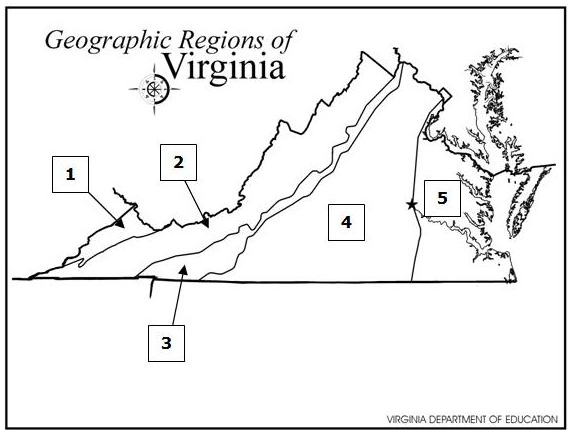 Jeff lives in the Valley and Ridge region. If he wants to visit the Piedmont region, he will have to travel from—2 to 43 to 51 to 31 to 56. In what year would Jamestown settlers have most likely experienced a forced work program that resulted in their survival?1607: Jamestown was established1608: John Smith leader of Jamestown colony1609: Winter 1609-1610 “Starving Time”1612: Tobacco farming introduced1619: First meeting of Virginia Assembly; Africans arrive1620: Additional English women arrive_______________________________________7.   Which would a tourist likely encounter while visiting the Piedmont Region of Virginia?Shenandoah ValleyRolling HillsCoal Mines in Southwest VirginiaLighthouse by Atlantic Ocean8.    Recreation is a major industry in which region?PiedmontAppalachian PlateauCoastal Plain Blue Ridge MountainsVS.2 a-d(Review)9.    If the American Indians from the Powhatan tribe wanted to visit the Cherokee Indians, in which direction would they have traveled?NorthSouthEastWest10.     Which sentence explains a common geographic characteristic of these rivers?Virginia RiversJamesYorkPotomacRappahannock      a. Each creates an island.      b. Each flows into the Chesapeake Bay.      c. Each flows into the Dismal Swamp      d. Each creates an isthmus.11.   Alexandria is to the Potomac River as the Jamestown is to the—Rappahannock RiverYork RiverJames RiverRoanoke River 12.     If Madeline traveled north from Richmond, which bordering state would she enter?KentuckyWest VirginiaMaryland        d. North CarolinaVS. 2-g(Review)13. If an individual chooses to participate in an economic venture, their main goal is to—make moneycreate jobslose moneytake a risk14.   How long ago did American Indian people first live in Virginia?Hundreds of years agoMillions of years agoThousands of years agoNinety years ago15.  Which language group was located primarily in the Coastal Plain region of Virginia?AlgonquianSiouanIroquoian16.  “We must provide them with ships and supplies for the journey and settlement.”Who most likely made this statement?StockholdersKing James ISettlersCaptain John Smith      SOL        VS. 3(Current)1.    In what year did women arrive in Jamestown?                 16192.     The arrival of women made it possible for settlers to establish FAMILIES and a more permanent SETTLEMENT3.  What group of people was brought to Jamestown as a source of labor?AFRICANS4.     What crop in Jamestown was also used as money?TOBACCOVS. 1 (Review)5.   Jeff lives in the Valley and Ridge region. If he wants to visit the Piedmont region, he will have to travel from—a. 2 to 4b. 3 to 5c. 1 to 3d. 1 to 56. In what year would Jamestown settlers have most likely experienced a forced work program that resulted in their survival?1607: Jamestown was established1608: John Smith leader of Jamestown colony1609: Winter 1609-1610 “Starving Time”1612: Tobacco farming introduced1619: First meeting of Virginia Assembly; Africans arrive1620: Additional English women arrive_______________________________________7.   Which would a tourist likely encounter while visiting the Piedmont Region of Virginia?Shenandoah ValleyRolling HillsCoal Mines in Southwest VirginiaLighthouse by Atlantic Ocean8.    Recreation is a major industry in which region?PiedmontAppalachian PlateauCoastal Plain Blue Ridge MountainsVS.2 a-d(Review)9.    If the American Indians from the Powhatan tribe wanted to visit the Cherokee Indians, in which direction would they have traveled?NorthSouthEastWest10.     Which sentence explains a common geographic characteristic of these rivers?Virginia RiversJamesYorkPotomacRappahannock      a. Each creates an island.      b. Each flows into the Chesapeake Bay.      c. Each flows into the Dismal Swamp      d. Each creates an isthmus.11.   Alexandria is to the Potomac River as the Jamestown is to the—Rappahannock RiverYork RiverJames RiverRoanoke River 12.     If Madeline traveled north from Richmond, which bordering state would she enter?KentuckyWest VirginiaMaryland        d.     North CarolinaVS. 2-g(Review)13. If an individual chooses to participate in an economic venture, their main goal is to—make moneycreate jobslose moneytake a risk14.   How long ago did American Indian people first live in Virginia?Hundreds of years agoMillions of years agoThousands of years agoNinety years ago15.  Which language group was located primarily in the Coastal Plain region of Virginia?AlgonquianSiouanIroquoian16.  “We must provide them with ships and supplies for the journey and settlement.”Who most likely made this statement?StockholdersKing James ISettlersCaptain John Smith